Nome_________________________________ Cognome_________________________________Età ___________________ Titolo di Studio ____________________________________________
Professione:Lavoratore subordinato a tempo indeterminatoLavoratore subordinato a tempo determinatoDipendente Pubblica AmministrazioneLavoratore AutonomoLibero professionistaImprenditoreArtigiano/agricoltoreCommercianteForze armatePensionatoStudenteNon occupatoAltro:___Informazioni di contatto:
Mail____________________________________Telefono _________________________________Come sei venuto a conoscenza del progetto Coabitare Sociale ?MaiFacebookContatto Diretto con organizzatoriComunicazione Istituzionale Portale Puglia PartecipazioneAltro____________________________________________Descrivi il tuo nucleo familiare:SingleGiovane coppia Famiglia con bambini 0-6 anniFamiglia con figli adolescentiFamiglia con figli +18 Coppia di adulti/anziani Altro______________________________________________Quale è il tuo interesse rispetto al progetto Coabitare Sociale?Sono beneficiario e in graduatoria per edilizia residenziale popolareSono un residente del quartiere Sant’AnnaSono un esperto di percorsi di progettazione partecipataSono un esperto di edilizia residenziale polare Sono curioso/interessato alla tematicaAltro____________________________________________________________________________________________________________________________________Ti piacerebbe partecipare al percorso di Progettazione Partecipata per creare le Linee Guida sul tema del Coabitare Sociale?
Ti ricordiamo che il progetto si rivolge all’edilizia residenziale popolare in fase di nuova edificazione ( ARCA PUGLIA) nel Quartier Sant’Anna di Bari.
    SiNoVorrei ricevere maggiori informazioniA quale tematica saresti maggiormente interessato?Gestione degli Spazi CondivisiDistribuzione Funzionale degli SpaziSostenibilità e Impatto Ambientale ( verde/orto)Quali sono secondo te i benefici rispetto alle nuove forme di edilizia residenziale pubblica basate sulla creazione di spazi e servizi condivisi?______________________________________________________________________________________________________________________________________________________________________________________________________________________________Proposte e Suggerimenti
______________________________________________________________________________________________________________________________________________________________________________________________________________________________Informativa resa ai sensi degli articoli 13-14 del GDPR 2016/679 (General Data Protection Regulation) Gentile Signore/a, ai sensi dell’art. 13 del Regolamento UE 2016/679 ed in relazione alle informazioni di cui si entrerà in possesso, ai fini della tutela delle persone e altri soggetti in materia di trattamento di dati personali, si informa quanto segue: 1. Finalità del Trattamento I dati da Lei forniti verranno utilizzati allo scopo e per finalità istituzionali promosse dall’associazione stessa nei limiti delle disposizioni statutarie previste e in conformità a quanto stabilito dalla GDPR 2016/679. 2. Modalità del Trattamento Le modalità con la quale verranno trattati i dati personali contemplano la raccolta, registrazione, organizzazione, conservazione, consultazione, elaborazione, modificazione, selezione, estrazione, raffronto, utilizzo, interconnessione, blocco, comunicazione, cancellazione e distribuzione dei dati. Le operazioni possono essere svolte con o senza il supporto di strumenti elettronici o comunque automatizzati. Il trattamento è svolto dagli incaricati del trattamento.3 . Conferimento dei dati Il conferimento di dati personali è strettamente necessario ai fini dello svolgimento delle attività di cui al punto 1. L’eventuale rifiuto da parte dell’interessato di conferire dati personali comporta l’impossibilità di adempiere alle attività di cui al punto 1. 4. Comunicazione e diffusione dei dati I dati personali saranno a conoscenza degli incaricati del trattamento e possono essere comunicati per le finalità di cui al punto 1 a collaboratori esterni e, in genere, a tutti quei soggetti cui la comunicazione si riveli necessaria per il corretto adempimento delle finalità indicate nel punto 1. i dati forniti non saranno soggetti a comunicazione ne a diffusione. 5. Titolare del Trattamento Il titolare del trattamento dei dati personali è Carolina Borghi.6 . Diritti dell’interessato In ogni momento, Lei potrà esercitare, ai sensi degli articoli dal 15 al 22 del Regolamento UE n. 2016/679, il diritto di: a) chiedere la conferma dell’esistenza o meno di propri dati personali; b) ottenere le indicazioni circa le finalità del trattamento, le categorie dei dati personali, i destinatari o le categorie di destinatari a cui i dati personali sono stati o saranno comunicati e, quando possibile, il periodo di conservazione; c) ottenere la rettifica e la cancellazione dei dati; d) ottenere la limitazione del trattamento; e) ottenere la portabilità dei dati, ossia riceverli da un titolare del trattamento, in un formato strutturato, di uso comune e leggibile da dispositivo automatico, e trasmetterli ad un altro titolare del trattamento senza impedimenti; f) opporsi al trattamento in qualsiasi momento ed anche nel caso di trattamento per finalità di marketing diretto; g) opporsi ad un processo decisionale automatizzato relativo alle persone fisiche, compresa la profilazione; h) chiedere al titolare del trattamento l’accesso ai dati personali e la rettifica o la cancellazione degli stessi o la limitazione del trattamento che lo riguardano o di opporsi al loro trattamento, oltre al diritto alla portabilità dei dati; i) revocare il consenso in qualsiasi momento senza pregiudicare la liceità del trattamento basata sul consenso prestato prima della revoca; j) proporre reclamo a un’autorità di controllo. Può esercitare i Suoi diritti con richiesta scritta inviata all'Associazione Effetto Terra all’indirizzo mail associazioneffettoterra@gmail.com Io sottoscritto/a _____________________________dichiaro di aver ricevuto l’informativa che precede. Luogo, li ___________________ Io sottoscritto/a alla luce dell’informativa ricevuta esprimo il consenso NON esprimo il consenso al trattamento dei miei dati personali inclusi quelli considerati come categorie particolari di dati. Esprimo il consenso NON esprimo il consenso alla comunicazione dei miei dati personali ad enti pubblici e società di natura privata per le finalità indicate nell’informativa. 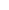 esprimo il consenso NON esprimo il consenso al trattamento delle categorie particolari dei miei dati personali cosi come indicati nell’informativa che precede. 